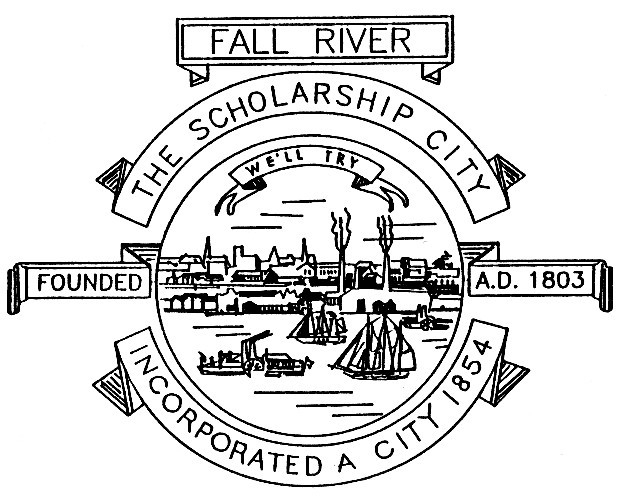 Minutes of the Fall River Commission on DisabilityConference Call MeetingWednesday, November 10, 20212:00 PM        Chairman Dennis Polselli called the meeting to order at 2:16pmChairman Dennis Polselli opened the meeting by reading the Open Meeting Law statement.Members Present: Chairman Dennis Polselli; Vice Chairwoman Debbie Pacheco Commissioner Daniel Robillard; Commissioner Lisa Silva ;Commissioner Ann O’Neil-SousaOthers Present: Sandy Berube Health Department ClerkMembers Absent: Attorney Gary Howayeck ESQ, ADA CoordinatorPublic Input: No public input.Approval of the minutes for the meeting of  Wednesday, October 13th 2021Motion made by Commissioner Danny Robillard to accept the minutes from the Commission on Disability meeting from Wednesday, October 13th, 2021 Second: Commissioner Lisa SilvaAll in favor; none opposed; abstentions; 0 Guest: Micalia Brito Fall River Veteran Services Director/Officer Dennis Polselli introduces Micalia Brito as the new Veteran Services Director/Officer for the city of Fall River. She is a marine core veteran who served 7yrs between 1987-1994 stationed in Okinawa, Japan. She had a role in desert operation Desert Shield/Storm. She also is a primary host on a weekly radio show on 1530 WVFV in Taunton called “ask the Veteran agent”. Micalia is in the Massachusetts Women’s Veterans Marine Core and is on the Bristol Community College Veterans advisory council currently majoring in studio arts in photography.Micalia is an active member of the MA Women Veterans Network Steering Committee, Marina Crops League 1115, 1st Lt Brian McPhillips Detachment, Women Marines Association, National Oral Historian, Disabled American Veterans Chapter 57 Taunton, Executive Board Member of the Massachusetts Veterans Service Officers Association, An elected officer of the Southeast MA Veterans Service Officers Association.She was previously the Veterans Officer for the city of Raynham where she felt like she did everything that she could accomplish for the community. When the position in Fall River became available she saw it as an opportunity to go somewhere that could use her services.Work Group UpdatesADA Updates: Dennis Polselli states that the ADA Workgroup will be touring the new Durfee High School on Wednesday December 1, 2021 from 3:30-4:30 p.m. They will be looking at accessibility features and brail signage.Mr. Polselli also states that all of the projects for the ADA Improvement grant for government center are fully completed.Policies: No updates at this timeFinance: No update at this time          Outreach: No new updates Old Business: No updates at this timeNew Business: No new Business at this timeAdjournment at 2:45pmMotion made by Commissioner Daniel Robilard to adjournSecond: Commissioner Ann O’Neil-SouzaAll in favor; none opposed; Absentions; 0       Documents Distributed       Agenda       Minutes from the meeting of October 13, 2021       Budget Report for October, 2021